                                                                ПРОЕКТ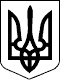 ВЕЛИКОСЕВЕРИНІВСЬКА СІЛЬСЬКА РАДА
КІРОВОГРАДСЬКОГО РАЙОНУ КІРОВОГРАДСЬКОЇ ОБЛАСТІДВАДЦЯТЬ ВОСЬМА СЕСІЯ ВОСЬМОГО СКЛИКАННЯРІШЕННЯвід «    » лютого 2019 року                                                             №с.Велика СеверинкаПро створення логопедичного пунктуВідповідно до Закону України «Про загальну середню освіту», Положення про логопедичні пункти системи освіти, затвердженого наказом Міністерства освіти України від 13.05.1993 року № 135, наказу Міністерства освіти і науки України від 13.03.2008 року № 170 «Про координування діяльності структурних підрозділів щодо створення сприятливих умов життєдіяльності осіб з обмеженими можливостями» та з метою удосконалення організації навчання дітей з мовленнєвими вадами, надання дієвої допомоги учням, які мають дефекти усної та писемної мови або відхилення у мовному розвитку,СІЛЬСЬКА РАДА ВИРІШИЛА:Відкрити логопедичний пункт на базі КЗ «Великосеверинівська ЗШ I-III ступенів, Позашкільний центр»:ввести 0,5 ставки завідувача логопедичним пунктом.  2.Затвердити Положення про логопедичний пункт (далі-Положення), що додається.3.Закріпити за логопедичним пунктом дошкільні та загальноосвітні навчальні заклади:1)Великосеверинівський ЗДО "Перлинка"; 2)Оситнязький ЗДО «Сонечко»;3)Оситнязьку ЗШ І-ІІ ступенів - філію  КЗ «Великосеверинівська     ЗШ  І-ІІІ ступенів, Позашкільний центр».	4.Відділу освіти, молоді та спорту, культури та туризму Великосеверинівської сільської ради організувати роботу логопедичного пункту та забезпечити необхідним навчальним обладнанням відповідно до Положення. 5.Контроль за виконанням даного рішення покласти на постійну комісію з питань освіти, фізичного  виховання, культури, охорони здоров’я та  соціального захисту сільської ради.  Сільський голова                                                         С. ЛЕВЧЕНКО